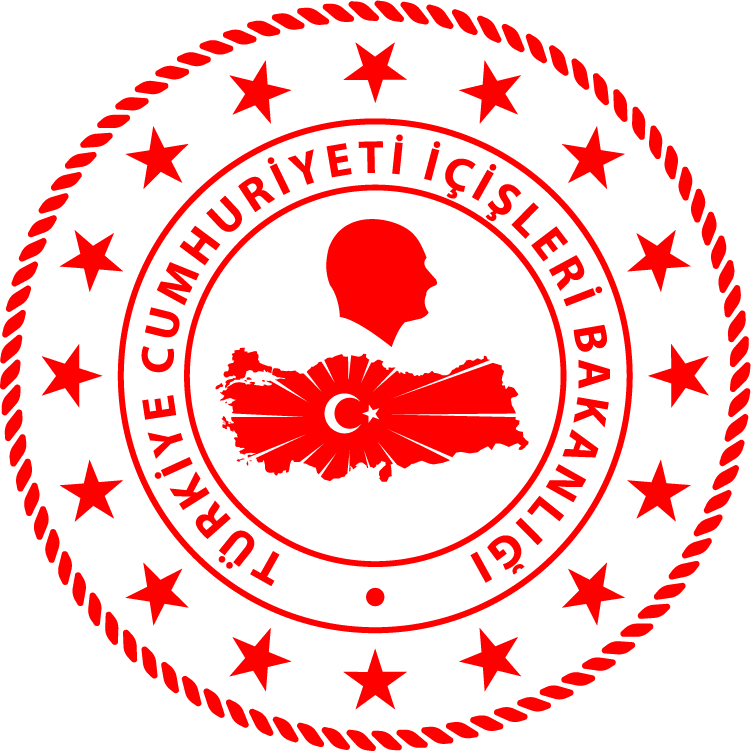 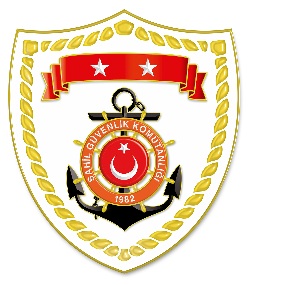 SG Marmara ve Boğazlar Bölge Komutanlığı SG Ege Deniz Bölge Komutanlığı S.NoTARİHMEVKİ VE ZAMANOLAYTIBBİ TAHLİYE YAPILAN ŞAHISLARAÇIKLAMA107 Haziran 2023ÇANAKKALE/Bozcaada02.10Rahatsızlanma1Bozcaada’da rahatsızlanan 1 şahsın tıbbi tahliyesi gerçekleştirilmiştir.207 Haziran 2023ÇANAKKALE/Gökçeada03.30Rahatsızlanma1Gökçeada’da rahatsızlanan 1 şahsın tıbbi tahliyesi gerçekleştirilmiştir.S.NoTARİHMEVKİ VE ZAMANOLAYTIBBİ TAHLİYE YAPILAN ŞAHISLARAÇIKLAMA107 Mayıs 2023MUĞLA/Fethiye17.23Yaralanma1Fethiye açıklarında gezi teknesinde yaralanan 1 şahsın tıbbi tahliyesi gerçekleştirilmiştir.